Werbung 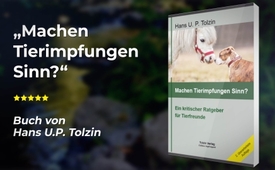 Machen Tierimpfungen Sinn? Buch von Hans U.P. Tolzin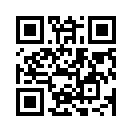 Achtung, Tierliebhaber aufgepasst! Wer wissen möchte, ob zum Beispiel bei der Blauzungenkrankheit oder der Pferdeseuche eine Impfung Sinn macht oder nicht, dem sei das neue Buch des Impfaufklärers Hans U.P. Tolzin empfohlen. Ein informatives Buch mit gründlichem Detailwissen!In seinem neuesten Buch „Machen Tierimpfungen Sinn?“ geht der bekannte Medizinjournalist und Impf-Aufklärer Hans Tolzin auf diese Frage ein.
Er schreibt: „Selbst, wenn Sie das Erkrankungsrisiko Ihres Tieres zu Recht als sehr hoch ansehen und eine Impfung deshalb möglicherweise notwendig erscheint, macht dies einen Impfstoff nicht automatisch wirksam und sicher.“ Impfungen seien laut Tolzin nach wie vor ein massiver Eingriff in das Immunsystem von Menschen und Tieren und würden bedenkliche Stoffe enthalten. Sie würden auf einem längst überholten Verständnis über die Rolle von Mikroorganismen und Viren im gesunden und kranken Gewebe basieren. Auch aus Sicht der offiziellen Lehrmeinung gäbe es keinen einzigen sogenannten „Erreger“, der für sich alleine und ohne zusätzliche auslösende Faktoren krank machen könnte.
Der Siegeszug der Impfstoffe war laut Tolzin nur möglich, weil die Zulassungsbedingungen bezüglich Sicherheit und Wirksamkeit genauso gut von einem Baron von Münchhausen stammen könnten. Die Folge: Impfungen sind zwar nicht die alleinige, aber eine der Hauptursachen für die derzeit um sich greifende Pandemie chronischer Erkrankungen.

Hans Tolzin geht in seinem Buch u.a. auf folgende Fragen ein: Wie sicher sind die Zusatzstoffe in Impfungen für verschiedene Tiere? War die Blauzungenkrankheit in Wahrheit eine Labortest-Epidemie? Ist die Pferdeseuche eine eigenständige Erkrankung oder eine mögliche Nebenwirkung von Impfungen oder medizinischen Behandlungen? Für alle jene, die sich detaillierter mit dieser Thematik befassen möchten, hier der Link zum Tolzin-Verlag: https://tolzin-verlag.com/buechervon ch.Quellen:https://tolzin-verlag.com/
https://tolzin-verlag.com/epages/908872e9-6c8f-48ca-a4e8-3fa77835fd10.sf/de_DE/?ObjectPath=/Shops/908872e9-6c8f-48ca-a4e8-3fa77835fd10/Products/FBU-105Das könnte Sie auch interessieren:#HansTolzin - www.kla.tv/HansTolzin

#Werbung - www.kla.tv/WerbungKla.TV – Die anderen Nachrichten ... frei – unabhängig – unzensiert ...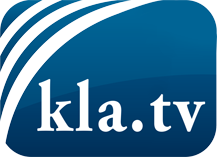 was die Medien nicht verschweigen sollten ...wenig Gehörtes vom Volk, für das Volk ...tägliche News ab 19:45 Uhr auf www.kla.tvDranbleiben lohnt sich!Kostenloses Abonnement mit wöchentlichen News per E-Mail erhalten Sie unter: www.kla.tv/aboSicherheitshinweis:Gegenstimmen werden leider immer weiter zensiert und unterdrückt. Solange wir nicht gemäß den Interessen und Ideologien der Systempresse berichten, müssen wir jederzeit damit rechnen, dass Vorwände gesucht werden, um Kla.TV zu sperren oder zu schaden.Vernetzen Sie sich darum heute noch internetunabhängig!
Klicken Sie hier: www.kla.tv/vernetzungLizenz:    Creative Commons-Lizenz mit Namensnennung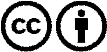 Verbreitung und Wiederaufbereitung ist mit Namensnennung erwünscht! Das Material darf jedoch nicht aus dem Kontext gerissen präsentiert werden. Mit öffentlichen Geldern (GEZ, Serafe, GIS, ...) finanzierte Institutionen ist die Verwendung ohne Rückfrage untersagt. Verstöße können strafrechtlich verfolgt werden.